ЛЕНИНГРАДСКАЯ ОБЛАСТЬЛУЖСКИЙ МУНИЦИПАЛЬНЫЙ РАЙОНАДМИНИСТРАЦИЯ ВОЛОДАРСКОГО СЕЛЬСКОГО ПОСЕЛЕНИЯП О С Т А Н О В Л Е Н И Еот 29.01.2018 года					№ 44В целях обеспечения в 2018 году выполнения мероприятий по улучшению жилищных условий граждан в рамках  реализации федеральной целевой программы «Устойчивое развитие сельских территорий на 2014-2017 годы и на период до 2020 года» и подпрограммы «Устойчивое развитие сельских территорий Ленинградской области на 2014-2017 годы и на период до 2020 года» Государственной программы  Ленинградской области «Развитие сельского хозяйства Ленинградской области на 2013-2020 годы», руководствуясь «Методическими рекомендациями по определению норматива стоимости  одного квадратного метра общей площади жилья в муниципальных образованиях Ленинградской области и стоимости одного квадратного метра общей площади жилья в сельской местности», утвержденными распоряжением комитета по строительству Ленинградской области от 04.12.2015г. № 552, основываясь  на анализе данных, полученных из договоров купли-продажи о фактической стоимости жилых помещений, приобретенных (построенных) гражданами – получателями социальной выплаты в рамках вышеуказанной программы в течение 2017 года, администрация Володарского сельского поселения п о с т а н о в л я е т :1.Утвердить стоимость одного квадратного метра общей площади жилья на 2018 год на территории Володарского сельского поселения в размере 42383 рубля. Расчет согласно приложению.2. Настоящее постановление подлежит официальному опубликованию.3.Контроль за исполнением настоящего постановления оставляю за собой.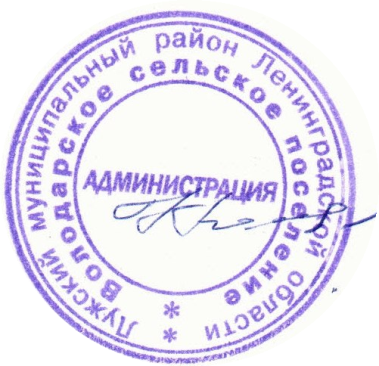 Глава администрации Володарского сельского поселения					Н.В.БанниковаПриложение к постановлению № 44 от 29.01.2018 годаРасчет стоимости одного квадратного метра общей площади жилья по Володарскому сельскому поселениюФСТ квм = ФСТЖ/Пл*И1. ФСТ квм – фактическая стоимость одного квадратного метра общей площади жилья в сельской местности Ленинградской области (в конкретном муниципальном образовании Ленинградской области) 2. ФСТЖ – фактическая стоимость жилого помещения построенного (приобретенного) гражданами в течение года, предшествующего планируемому году реализации программы – 4602290руб. (применены данные по муниципальному образованию Ретюньское сельское поселение)ФСТЖ=Сумма ФСТЖмо/G= 4602290/1=4602290где:Сумма ФСТЖмо – сумма стоимости всех жилых помещений, приобретенных (построенных) гражданами в конкретном муниципальном образовании Ленинградской области в рамках программы в течение года, предшествующего планируемому году реализации программы – 4602290руб.G- количество граждан, которые построили (приобрели) жилые помещения в конкретном муниципальном образовании Ленинградской области в рамках программы в течение года, предшествующего планируемому году реализации программы – 1 чел.;3. Пл – общая площадь жилого помещения построенного (приобретенного) гражданами в течение года, предшествующего планируемому году реализации программы – 110 кв.м4. И – прогнозный уровень инфляции, установленный в субъекте Российской Федерации на очередной (планируемый финансовый год) – 1,013ФСТ кв.м =ФСТЖ/Пл*ИФСТ квм=4602290/110*1,013=42383 руб.Об установлении стоимости одного квадратного метра общей площади жилья на 2018 год для реализации отдельных подпрограмм ФЦП и ГП по Володарскому сельскому поселению